Размеры саморезов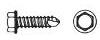 DIN 7504 K саморез-шуруп, (болт JP76) самосверлящий, сверлоконечный, с нормальным буром, шестигранная головка с фланцем, диаметр от 4.2 до 6.3, длина от 13 до 160 мм.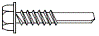 DIN 7504 K саморез-шуруп с длинным буром, шестигранная головка с фланцем, диаметр 5.5 мм, длина от 32 до 50 мм.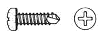 DIN 7504 М (N) саморез-шуруп, винт (JP81) самосверлящий, сверлоконечный (с буром) - полукруглая головка, крестообразный шлиц Ph, диаметр от 2.9 до 4.8, длина от 9.5 до 50 мм.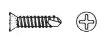 DIN 7504 P саморез-шуруп (JP82) самосверлящий, сверлоконечный (с буром) - потайная головка, крестообразный шлиц Ph, диаметр от 3.5 до 4.8, длина от 13 до 38 мм.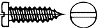 DIN 7971 саморез-шуруп (винт самонарезающий) с цилиндрической головкой со шлицем и полной резьбой. Форма С - с заострённым концом, форма F - с тупым концом.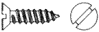 DIN 7972 саморез-шуруп (винт самонарезающий) с потайной головкой со шлицем и полной резьбой. Форма С - с заострённым концом.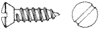 DIN 7973 саморез-шуруп (винт самонарезающий) с полупотайной головкой со шлицем и полной резьбой. Форма С - с заострённым концом.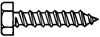 DIN 7976 саморез-шуруп для тонких металлических листов, шестигранная головка, форма С - заострен, аналог ISO 1479. Диаметр от 3.5 до 6.3, длина от 6.5 до 100.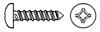 DIN 7981 винт самонарезающий (саморез-шуруп) для тонких металлических листов, полукруглая головка с крестообразным шлицем, форма С - заострен, аналог ГОСТ 10621-80.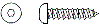 DIN 7981 саморез Torx для тонких металлических листов, полукруглая головка со шлицем Torx, форма С - с заостренным концом.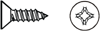 DIN 7982 саморез-шуруп (винт самонарезающий) для тонких металлических листов, с крестообразным шлицем Pz, Ph, потайная головка, форма С - заострен, аналог ГОСТ 10619-80. Диаметр от 2.2 до 6.3, длина от 6.5 до 50.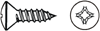 DIN 7983 саморез-шуруп (винт самонарезающий) для тонких металлических листов, с крестообразным шлицем Pz, Ph, полупотайная головка, форма С - заострен, аналог ГОСТ 10620-80.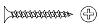 Саморез-шуруп для гипсокартона CF (по гипсу), остроконечный, резьба редкая однозаходная, шлиц Ph2, диаметр от 3.5 до 4.8 мм, длина от 25 до 150 мм.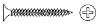 Саморез-шуруп для гипсокартона SF (по гипсу), остроконечный, резьба плотная двухзаходная, шлиц Ph2, диаметр от 3.5 до 4.2, длина от 25 до 75 мм.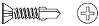 Саморез-шуруп сверлоконечный с зенковкой Flugel JFL, диаметр щурупов от 4.2 до 6.3 мм, длина от 25 до 110 мм.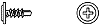 Саморез-шуруп JPMT сверлоконечный с широкой плоской головкой, шлиц Ph, для тонких листов, диаметр 4,2 мм, длина от 13 до 75 мм.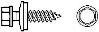 Саморез кровельный KRS, с буром или без, шестигранная головка, диаметр от 4.5 до 6.3 мм, длина от 19 до 152 мм, окраска 18 цветов. Шайба EPDM кровельная с прокладкой из атмосферной нестареющей резины.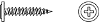 Саморез-шуруп LI для крепления тонких листов, с буром и без, с широкой плоской головкой с прессшайбой, шлиц Ph, размеры 4.2х13... 120 мм.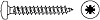 Саморез-шуруп универсальный KK, полная и неполная резьба, выпуклая головка, шлиц Pz, диаметр от 3 до 6 мм, длина от 10 до 100 мм.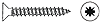 Саморез-шуруп универсальный UK, полная и неполная резьба, потайная головка, шлиц Pz, диаметр от 2.5 до 6 мм, длина от 10 до 200 мм.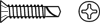 Саморез-шуруп оконный, самосверлящий, резьба плотная, шлиц Ph2, диаметр 3,9 мм, длина от 13 до 32 мм.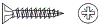 Саморез-шуруп SPAX универсальный, полная и неполная резьба, потайная, полупотайная, полукруглая головка, шлиц Pozidriv, Torx; диаметр шурупа от 2 до 6 мм, длина от 10 до 240 мм.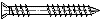 Саморез-шуруп SPAX D для деревянных террас, потайная головка, шлиц Torx; диаметр шурупа 5 мм, длина от 40 до 80 мм.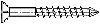 Саморез-шуруп SPAX M для древесноволокнистых плит MDF и ДСП, удлиненная потайная головка, неполная резьба, шлиц Torx Plus, Pozidriv; диаметр шурупа от 3,5 до 4,5 мм, длина от 40 до 60 мм.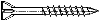 Саморез-шуруп SPAX для крепления массивных деревянных полов, удлиненная потайная головка, неполная резьба, шлиц Torx Plus; диаметр шурупа 3,5 мм, длина 45 и 55 мм.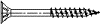 Саморез-шуруп SPAX для крепления деревянных конструкций, потайная или плоская головка, полная и неполная резьба, шлиц Torx Plus; диаметр от 8 до 12 мм, длина шурупа от 80 до 600 мм.Головки болтов, винтов, шурупов